Donderdag : 26 januari om 20.00 u.Warme Nieuwjaarsbabbel                                We nodigen iedereen uit op een gezellige nieuwjaarsbabbel, met een hapje en een drankje, om te klinken op het Nieuwe jaar. Greet Pauwels medewerker Similes, geeft uitleg over het nieuwe project “ warme babbel”.Donderdag : 23 februari  om 20.00 u.     Infoavond : Bewindvoering        Wanneer je kind, een ouder, een tante, een naaste bescherming nodig heeft bij het beheer van gelden of goederen kan je een bewindvoerder over de goederen aanvragen. Omdat sommige personen tevens onbekwaam zijn om bepaalde keuzes betreffende hun persoon te maken, kan aan deze personen een bewindvoerder over de persoon worden toegevoegd.                                                           De Vrederechter regelt de bewindvoering op maat van de beschermde persoon.                  Het thema bewindvoering wordt langs praktische kant benaderd, het liefst door uw vragen te beantwoorden .                                 Alle aspecten kunnen worden behandeld            Gastspreker : Meester Ann van der Maat   - Advocaat en plaatsvervangend vrederechter Kanton TurnhoutDonderdag 23 maart om 20.00 u. Infoavond :Familievertrouwenspersoon Binnen de zorg heb je niet enkel de patiënt en diens hulpverlener, maar ook de familie. En hoewel het contact tussen hulpverlener en familie vaak zonder moeilijkheden verloopt,   zijn er ook families/naasten die meer noden hebben dan hulpverleners kunnen beantwoorden of situaties waarbij families/naasten ontevreden zijn over de zorg. Sinds januari 2022 kan hiervoor doorverwezen worden naar de familievertrouwenspersoon. De familievertrouwenspersoon is een extra onafhankelijk aanspreekpunt voor familie, gratis aangeboden door Familieplatform vzw. Wanneer familie nood heeft aan een extra luisterend oor of moeilijkheden ervaart rondom de zorg van de patiënt, kunnen zij terecht bij de familievertrouwenspersoon.                       Tijdens dit infomoment gaan we dieper in op het aanbod van de familievertrouwenspersoon en bekijken we aan de hand van voorbeelden wanneer er doorverwezen kan worden.   Belangrijk: dit is een extra onafhankelijk aanspreekpunt voor familie. Dit gaat dus niet over de 'vertrouwenspersoon' die patiënten kunnen aanduiden.                               Gastspreker : Marieke Van Schoor, projectmedewerker Wetenschap & Zorgorganisaties  Familieplatform vzwDonderdag : 27 april om 20.00u. ‘ Emily,such fun’.    theatermonoloog   Toneelgezelschap bARSt laat ons kennismaken met een confronterende getuigenis vol herinneringen, bespiegelingen en tekstenuit eerste hand.                                             Michèle brengt het verhaal van haar vriendin Emily, die euthanasie heeft aangevraagd. Het biedt een hyperpersoonlijke inkijk in de wereld van iemand met een psychische kwetsbaarheid, de psychiatrie en het euthanasiedebat.        Maar vooral in de existentiële dimensie van lijden en hoe liefde en vriendschap tot voorbijde dood reiken.                                                      Na de theaterlezing zal er ruimte zijn voor een nabespreking begeleidt door een                          ( vrijwillig) medewerker van Similesen een medewerker van Reakiro.In de tuinzaal van de Warande              Warandestraat 42     2300 Turnhout                                                          Donderdag 25 mei om 20.00u.  Infoavond :   Werking ‘t Twijgje en           Beschut Wonen Kempen                         De gastspreker zal toelichting geven over de werking .                                                 Gastspreker : Diane Geerts directrice Beschut wonen Kempen       Zaterdag 17 juni om 13.30               Bezoek aan : Plantentuin  de kleine  boerderij te Merksplas                           We verzamelen om 13.30 aan de kleine boerderij  op het adres :                    Ossenweg 1-3         2330 MerksplasOnze infoavonden en de Nieuwjaarsbabbel gaan door in de Welzijnscampus  Constant Janssen   zaal Joker.                              Stationstraat 80  2300 TurnhoutPrijs :                                                           € 3 voor leden van Similes en studenten   € 6 voor niet ledenMeer info en inschrijven                                                                             tel 014 41 46 24                          www.similes.be   similes.turnhout@skynet.beContactpersoon Similes TurnhoutChris Wouters : 014 419768Ben je nauw betrokken bij de zorg voor een psychisch kwetsbaar persoon ?                         Word lid van onze familievereniging, je geniet van een ruim aanbod aan informatie en ondersteuning. En je helpt ons om het familieperspectief in de geestelijke gezondheid hoog op de agenda te houden. Als lid ontvang je ons driemaandelijks tijdschrift met programmabrochure, en krijg je korting op tal van activiteiten. Lid worden kan door storting van 25 euro op rekening nummer                                         (IBAN)BE71001107300769       (BIC)GEBABEBB van Similes met vermelding lidmaatschap Similes Turnhout.Similes is een vereniging van en voor familieleden van een psychisch kwetsbaar  persoon. Erover praten met lotgenoten, dat kan, in ons inloophuis.                                   Similes Inloophuis Kempen                Stationstraat 60-62                      2300 Turnhout                               Tel. 014 41 46 24                                 Openingsuren :                                          Maandag : 13.00 -16.00u                             Dinsdag : 9.00 -12.00 u                                 Vrijdag : 13.00 -16.00                                    Tijdens schoolvakanties en op feestdagen zijn we gesloten.Afspraken zijn wel mogelijk op andere dagen en uren   ,   na contact met Leen Van Rooy        0472 96 43 76           similes.turnhout@skynet.bewww.similes.be/inloophuis-kempenJe kan ook contact opnemen met onze luister- en advieslijn .  Tel.  016 244200Onze luistervrijwilligers zijn elke werkdag van 10.00 tot 12.00 bereikbaar.(niet tijdens schoolvakanties)Of je kan je vraag mailen naar luistervrijwilligers@hotmail.com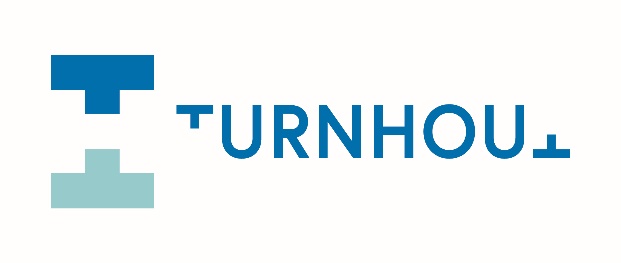       Met steun van de stad Turnhout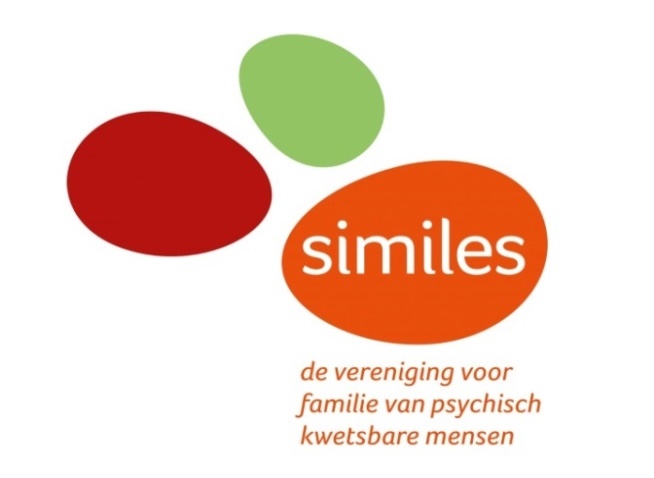 Similes Turnhout regionaalProgramma  voorjaar 202326 januari : Nieuwjaarsbabbel          23 februari : Bewindvoering               Meester Ann van der Maat                23 maart:Familievertrouwenspersoon                Marieke Van Schoor               27april : Warande Theatermonoloog:.’Emily,such fun’              25 mei : Info werking ‘t Twijgje  en Beschut Wonen Kempen                              17 juni : Bezoek aan de kleine boerderij Merksplas      